Отдел религиозного образования и катехизации Бобруйской епархии Белорусской Православной ЦерквиЕПАРХИАЛЬНАЯ ОЛИМПИАДА ПРАВОСЛАВНЫХ ЗНАНИЙ – 2022ТЕМА: «БИБЛИЯ – ПАМЯТНИК МИРОВОЙ КУЛЬТУРЫ» ВОЗРАСТНАЯ ГРУППА (5-7 КЛ.)Фамилия, имя участника:     ____________________________________________________Название прихода (школы): ____________________________________________________Количество полных лет:       ________Задание № 1Что такое Библия? Прочтите варианты ответов и отметьте правильный.1-Библия– это собрание из Священных Книг, написанных пророками и апостолами по вдохновению Духа Святого.2- Библия – это собрание житейских историй, которые поучают чему-то научному.3-Библия – собрание литературных произведений, написанных святыми людьми.4-Библия – собрание древних рассказов, мифов и легенд, рассказанных людям на простом, понятном языке.Задание № 2Перед Вами имена четырех евангелистов и их символы:1 – Матфей      а) Ангел2 – Марк          б) Лев3 – Иоанн         в) Орел4 – Лука           г) Телец (Вол)Запишите в правый столбец таблицы номер и букву, под которыми в списке обозначен евангелист, соответствующий предложенному факту из его жития:Задание № 3Вспомните события из жизни ветхозветного пророка Моисея. Какое из них было самым ярким и значимым в его жизни? Выберите правильный вариант.А) Бегство из Египта;Б) Дарование от Бога Десять Заповедей;В) Свадьба Сепфоры;Г) Переход через Черное море.Задание № 4	Внимательно рассмотрите схему. Из предложенных ниже вариантов, впишите в пустые ячейки схемы названия книг Священного Писания, которых не хватает. Названия книг для вставки:Евангелие от Марка, Псалтирь, Апокалипсис, Левит, Книга пророка МоисеяЗадание № 5По каким принципам можно разделить Десять заповедей на части.А) Отношения Бога и АнгеловБ) Отношения Бога и человекаВ) Отношения человека и человекаГ) Отношения человека и природыЗадание № 6 Перед вами факты и события о древних Евангелиях Беларуси.Запишите в правый столбец таблицы номер, под которым в списке обозначены факты или персоналии, соответствующий предложенной информации в левом столбце таблицы.Князь Юрий Юрьевич Олелькович- СлуцкийСвятитель Кирилл ТуровскийПреподобная Ефросинья Полоцкая Сохранилось 10 листковЗадание № 7Перед вами ряд понятий, которые встречаются в Нагорной проповеди Иисуса Христа. (М: 5-7). Они объединены одной идеей. Эти идеи представлены в каждом ряду. Но среди слов есть лишнее. Найди и зачеркни его.1 – блаженный, счастливый, печальный, радостный;2 – бревно, соринка, камень, сучок;3 – милостыня, жертва, взятка, подаяние;     4 – плач, изгнание, разочарование, скорбьЗадание № 8В Евангелии Христос Ветхозаветный закон выражает двумя заповедями, которые можно записать формулами:«Х     Господа Бога твоего……» «Х    ближнего своего как самого себя» Запишите, какое слово должно быть на месте «Х»Задание № 9Рассмотрите картину с библейским сюжетом. 1) Напишите имя праведника, изображенного на картине.2) Назовите грех, который привел к этому событию.1)___________________________2) ___________________________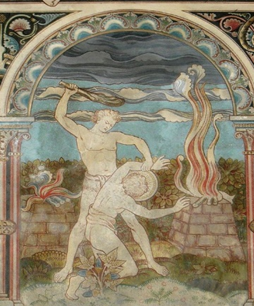 Задание № 10 Перед вами ряд утверждений. Прочтите их и выберите только те, которые соответствуют действительности.Печатная Библия Франциска Скорины была предназначено для ежедневного чтения.Напечатанная Франциском Скориной Библия стала началом новой эпохи в жизни белорусов: на этом фундаменте были построены произведения Янки Купалы, Василия Быкова и других белорусов. А) верно I     Б) верно II      В) верные оба   Г) оба не верныеЗадание № 11Перед вами факты, которые рассказывают о миссии святых Кирилла и Мефодия. Прочтите варианты ответов и отметьте правильные.1 – Богослужения на славянском языке;2 – Строительство Софии Киевской; 3 – Перевод Библии на славянский язык; 4 – Суд в Риме; 5 – Крещение святой княгини Ольги; 6 – Обретение мощей свт. КлиментаЗадание № 12Вспомните текст Нагорной проповеди Иисуса Христа. Какую молитву дает Господь в качестве образца?А) Молитва мытаря           Б) Молитва Господня             В) Молитва Ангелу-хранителю             Г) Молитва Святому Духу Д) Иисусова молитва